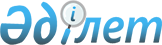 Атбасар ауданы Мариновка ауылдық округінің көшелерін қайта атау туралыАқмола облысы Атбасар ауданы Мариновка ауылдық округі әкімінің 2017 жылғы 20 желтоқсандағы № 3 шешімі. Ақмола облысының Әділет департаментінде 2018 жылғы 8 қаңтарда № 6296 болып тіркелді.
      РҚАО-ның ескертпесі.

      Құжаттың мәтінінде түпнұсқаның пунктуациясы мен орфографиясы сақталған.
      Қазақстан Республикасының 2001 жылғы 23 қаңтардағы "Қазақстан Республикасындағы жергілікті мемлекеттік басқару және өзін-өзі басқару туралы", 1993 жылғы 8 желтоқсандағы "Қазақстан Республикасының әкімшілік-аумақтық құрылысы туралы" Заңдарына сәйкес, халықтың пікірін ескере отырып, Ақмола облыстық ономастика комиссиясы отырысының 2017 жылғы 24 қазандағы қорытындысы негізінде, Мариновка ауылдық округінің әкімі ШЕШІМ ҚАБЫЛДАДЫ:
      1. Мариновка ауылдық округінің көшелері қайта аталсын:
      1) Адыр станциясы бойынша:
      №1 көшесі Алаш көшесіне;
      №2 көшесі Бейбітшілік көшесіне;
      №3 көшесі Саябақ көшесіне;
      №4 көшесі Тәуелсіздік көшесіне;
      №5 көшесі Сарыарқа көшесіне;
      №6 көшесі Мәдениет көшесіне;
      №7 көшесі Есіл көшесіне;
      №8 көшесі Ынтымақ көшесіне;
      №9 көшесі Береке көшесіне;
      №10 көшесі Достық көшесіне;
      №11 көшесі Бірлік көшесіне;
      №12 көшесі Жерұйык көшесіне.
      2) Бейіс-Хазірет ауылы бойынша:
      №1 көшесі Орталық көшесіне;
      №2 көшесі Жастар көшесіне;
      №3 көшесі Жалтыркөл көшесіне.
      Ескерту. 1-тармаққа орыс тілінде өзгеріс енгізілді, қазақ тіліндегі мәтіні өзгермейді - Ақмола облысы Атбасар ауданы Мариновка ауылдық округі әкімінің 17.07.2018 № 5 (ресми жарияланған күнінен бастап қолданысқа енгізіледі) шешімімен.


      2. Осы шешімнің орындалуын бақылауды өзіме қалдырамын.
      3. Осы шешім Ақмола облысының Әділет департаментінде мемлекеттік тіркелген күнінен бастап күшіне енеді және ресми жарияланған күнінен бастап қолданысқа енгізіледі.
					© 2012. Қазақстан Республикасы Әділет министрлігінің «Қазақстан Республикасының Заңнама және құқықтық ақпарат институты» ШЖҚ РМК
				
      Мариновка ауылдық
округінің әкімі

Д.Тюлеуов
